Протокол № 8Об итогах закупа реагентов на 2020 год способом запроса ценовых предложений на 2020 год      г. Алматы                                                                                                                                                                                                                                    «10» марта 2020 г.Некоммерческое акционерное общество "Казахский национальный медицинский университет имени С.Д. Асфендиярова", находящегося по адресу г. Алматы, ул. Толе Би 94, в соответствии с п.103 главой 10 Правил  организации и проведения закупа лекарственных средств и медицинских изделий, фармацевтических услуг утвержденного Постановлением Правительства Республики Казахстан от 30 октября 2009 года №1729, провел закуп способом запроса ценовых предложений по следующим наименованиям:Выделенная сумма 2 728 591,05 (два миллиона семьсот двадцать восемь тысяч пятьсот девяносто один, пять) тенге.         Место поставки товара: г. Алматы,  Университетская клиника  «Аксай» мкр. Тастыбулак, ул. Жана-Арна, д.14/1.Наименование потенциальных поставщиков, представивших ценовое предложение до истечения окончательного срока предоставления ценовых предложений:ТОО «Glebus-medical» - г. Алматы, ул. Ратушного, 64 А (27.02.2020 г. 11:45)ТОО «LabStarMed» - г. Алматы, 9 мкр., д. 12, кв. 11 (27.02.2020 г. 12:30)ТОО «IVD Holding» - г. Алматы, ул. Жандосова 172 А (27.02.2020 г. 15:05)3. Организатор закупок Некоммерческое акционерное общество "Казахский национальный медицинский университет имени С.Д. Асфендиярова" по результатам оценки и сопоставления ценовых предложений потенциальных поставщиков РЕШИЛА: - определить победителем ТОО «Glebus-medical» - г. Алматы, ул. Ратушного, 64 А по лотам № 1-6 на основании предоставления наименьшего ценового предложения и заключить с ним договор на сумму 1 938 837,00 (один миллион девятьсот тридцать восемь тысяч восемьсот тридцать семь) тенге.- определить победителем ТОО «IVD Holding» - г. Алматы, ул. Жандосова 172 А по лотам № 7-16 на основании предоставления только одного ценового предложения и заключить с ним договор на сумму 789 385,00 (семьсот восемьдесят девять тысяч триста восемьдесят пять) тенге.Победитель представляет Заказчику или организатору закупа в течение десяти календарных дней со дня признания победителем пакет документов, подтверждающие соответствие квалификационным требованиям, согласно главе 10, пункта 113 Постановления Правительства РК от 30.10.2009 г. №1729. Председатель комиссии:     Руководитель департамента экономики и финансов                            _______________________      Утегенов А.К.Члены комиссии:                                                                                    Руководитель управления государственных закупок                          ________________________      Кумарова Н.А.     Руководитель отдела лекарственного обеспечения                              ________________________      Адилова Б.А.      Секретарь комиссии:                                                                                 _________________________     Салиахметова Д.О.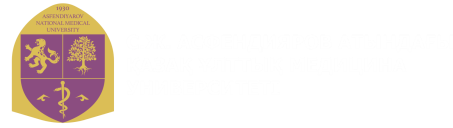 "С.Д. Асфендияров атындағы Қазақ ұлттық медицина университеті" Коммерциялық емес акционерлік қоғамы
Некоммерческое акционерное общество "Казахский национальный медицинский университет имени С.Д. Асфендиярова""С.Д. Асфендияров атындағы Қазақ ұлттық медицина университеті" Коммерциялық емес акционерлік қоғамы
Некоммерческое акционерное общество "Казахский национальный медицинский университет имени С.Д. Асфендиярова"П.ПНаименование  ТовараКраткое описание

Ед.
изм.Кол-воЦена за единицу товара
(в тенге)Общая стоимость Товара
(в тенге)Автоматического гематологического анализатора ВС-5000Автоматического гематологического анализатора ВС-5000Автоматического гематологического анализатора ВС-5000Автоматического гематологического анализатора ВС-5000Автоматического гематологического анализатора ВС-5000Автоматического гематологического анализатора ВС-5000Автоматического гематологического анализатора ВС-50001M-52D Diluent  Изотонический разбавитель 20л/канРеагент - Изотонический разбавитель для гематологического анализатора ВС-5000 закрытого типа. Изотонический раствор для разведения крови. Разбавляющий раствор используется для подсчета, дифференцирования по величине клеток крови, дифференцирования WBC, определения гемоглобина на гематологических анализаторах. Специальный разбавитель, предназначенный для разведения цельной крови при подсчете форменных элементов. В составе не должно содержаться никаких вредных веществ. Наличие специальных антибактериальных присадок должно позволять использовать данный разбавитель в течение всего срока хранения, указанного на упаковке. Объем упаковки не менее 20 литров. Упаковка содержит специальный штриховой код совместимый со считывателем штрих кода закрытой системы для автоматического ввода параметров в память прибора.канистра1237 000,00444 000,002M-52Diff  Лизирующий растворРеагент - Лизирующий раствор для гематологического анализатора ВС-5000 закрытого типа. Лизирующий раствор для определения  WBC и дифференцирования WBC  крови на гематологических анализаторах. Раствор для дифференцировки лейкоцитов, эритроцитов и гемоглобина, при добавлении и разведении крови приводит к лизису эритроцитов и в то же время сохраняет лейкоциты. Специальный жидкий реагент, предназначенный для лизирования эритроцитов при подсчете гемоглобина. В составе не должны содержаться цианиды и азиды. Флакон должен быть маркирован специальным штриховым кодом совместимым со считывателем для закрытой системы. Объем флакона не менее 500мл. Упаковка содержит специальный штриховой код совместимый со считывателем для закрытой системы для автоматического ввода параметров в память прибора.флакон1245 800,00549 600,003M-52LH  Лизирующий раствор 100млРеагент - Лизирующий раствор для гематологического анализатора ВС-5000 закрытого типа. Лизирующий раствор для определения  HGB и дифференцирования RBC и РLT  крови на гематологических анализаторах.  В составе не должны содержаться цианиды и азиды. Флакон должен быть маркирован специальным штриховым кодом совместимым со считывателем для закрытой системы. Объем флакона не менее 100мл. В составе не должно содержаться никаких вредных веществ. Объем (флакона) упаковки не менее 100 милилитров. Упаковка содержит специальный штриховой код совместимый со считывателем для закрытой системы для автоматического ввода параметров в память прибора.флакон1529 400,00441 000,004M-30P Probe cleanser  Чистящий раствор 17млРаствор для жесткой очистки от белков и других веществ. Применяется для очистки счетных апертур. Универсальный чистящий реагент, предназначенный для одновременной очистки счетных камер и трубопроводов от органических и неорганических загрязнений. Реагент не должен оказывать на очищаемые элементы коррозийного, окисляющего воздействия, а также должен легко вымываться. Каждый флакон по 17мл. Данная фасовка предназначена для удобства и совместимости с длиной аспирационного зонда при проведении процедуры очистки анализатора. Упаковка содержит специальный штриховой код совместимый со считывателем для закрытой системы, для автоматического ввода параметров в память прибора. Для очистки гидравлической части гематологического анализатора при засорениях. штука182 200,0039 600,005Контрольная кровь (L,N,H)Набор контрольных растворов для гематологического анализатора ВС-5000 закрытого типа. 3 флакона по 3,5 мл. Для контроля точности измерения гематологического анализатора. Три флакона: 1 с низким содержанием клеток, 1 со средним содержанием клеток, 1 с высоким содержанием клеток. Суспензия с взвешенными форменными элементами, для контроля качества гематологических анализаторов. Набор контрольных растворов предназначен для ежедневного проведения внутрилабораторного контроля точности измерений на приборах, использующих в работе базовые реагенты. Контрольные растворы предоставляют проверенные контрольные данные не менее чем по пяти популяциям лейкоцитов плюс дополнительные аналитические параметры, относящиеся к трех вершинной кривой распределения лейкоцитов, эритроцитов и тромбоцитов.   Наличие аттестованных референтных параметров соответствующих низким, нормальным и высоким показателям, указанным во вкладыше, который прилагается к набору. Упаковка содержит специальный штриховой код совместимый со считывателем для закрытой системы, для автоматического ввода референтных параметров в память прибора.штука4110 000,00440 000,006Термолента для принтера 57х20Диаграммная термолента для самописцев 57ммх20м. Термолента для гематологического анализатора ВС-5000.набор50500,0025 000,00Анализатор BFT II коагулометр полуавтоматическийАнализатор BFT II коагулометр полуавтоматическийАнализатор BFT II коагулометр полуавтоматическийАнализатор BFT II коагулометр полуавтоматическийАнализатор BFT II коагулометр полуавтоматическийАнализатор BFT II коагулометр полуавтоматическийАнализатор BFT II коагулометр полуавтоматический7Тест Тромбин (ТТ тромбиновое время), 10х5 мл  BFT  анализатор Тест Тромбин (ТТ тромбиновое время), 10х5 мл на 500тестов для  BFT  анализатор уп.235 328,0070 656,008Мультифибрен U"(фибриноген)10*5 BFT  анализатор Мультифибрен "U"(фибриноген)10*5 BFT  анализатор уп.242 637,4085 274,809Контрольная плазма N (норма) Контрольная плазма N (норма) уп.147 509,9547 509,9510Контрольная плазма Р (патология) Контрольная плазма Р (патология) уп.169 437,0069 437,0011Реагент для определения Thromborel S 10 x 10 мл (1000 тестов)Реагент для определения Thromborel S
10 x 10 мл (1000 тестов)уп.249 945,6599 891,3012Калибратор PT-Multi calibrator 6 x на 1 млКалибратор PT-Multi calibrator 6 x на 1
млуп.163 346,6063 346,6013Реагент для определения Actin 10 x 2 мл (400 тестов)Реагент для определения Actin 10 x 2 мл (400 тестов)уп.219 491,3538 982,7014Каолиновая суспензия 50 мл, Каолиновая суспензия 50 мл, фл220 709,2041 418,4015Диспосистема для анализатора BFT II (реакционные кюветы для BFT II), уп.(2мл х500шт)Диспосистема для анализатора BFT
II (реакционные кюветы для BFT II), уп.(2мл х500шт)уп2119 382,65238 765,3016Бумага для BFT II , уп(10рул) Бумага для BFT II , уп(10рул) уп134 109,0034 109,00Итого:Итого:Итого:Итого:Итого:Итого:2 728 591,05П.ПНаименование  ТовараЕд.
изм.Кол-во
Цена за единицу товара
(в тенге)ТОО «Glebus-medical»ТОО «LabStarMed»ТОО «IVD Holding»П.ПНаименование  ТовараЕд.
изм.Кол-во
Цена за единицу товара
(в тенге)ценаценаценаАвтоматического гематологического анализатора ВС-5000Автоматического гематологического анализатора ВС-5000Автоматического гематологического анализатора ВС-5000Автоматического гематологического анализатора ВС-5000Автоматического гематологического анализатора ВС-5000Автоматического гематологического анализатора ВС-5000Автоматического гематологического анализатора ВС-50001M-52D Diluent  Изотонический разбавитель 20л/канканистра1237 000,0036 990,0037 000,002M-52Diff  Лизирующий растворфлакон1245 800,0045 790,0045 800,003M-52LH  Лизирующий раствор 100млфлакон1529 400,0029 399,0029 400,004M-30P Probe cleanser  Чистящий раствор 17млштука182 200,002 199,002 200,005Контрольная кровь (L,N,H)штука4110 000,00109 990,00110 000,006Термолента для принтера 57х20набор50500,00499,00500,00Анализатор BFT II коагулометр полуавтоматическийАнализатор BFT II коагулометр полуавтоматическийАнализатор BFT II коагулометр полуавтоматическийАнализатор BFT II коагулометр полуавтоматическийАнализатор BFT II коагулометр полуавтоматическийАнализатор BFT II коагулометр полуавтоматическийАнализатор BFT II коагулометр полуавтоматический7Тест Тромбин (ТТ тромбиновое время), 10х5 мл  BFT  анализатор уп.235 328,0035 328,008Мультифибрен U"(фибриноген)10*5 BFT  анализатор уп.242 637,4042 637,009Контрольная плазма N (норма) уп.147 509,9547 509,0010Контрольная плазма Р (патология) уп.169 437,0069 437,0011Реагент для определения Thromborel S 10 x 10 мл (1000 тестов)уп.249 945,6549 945,0012Калибратор PT-Multi calibrator 6 x на 1 млуп.163 346,6063 346,0013Реагент для определения Actin 10 x 2 мл (400 тестов)уп.219 491,3519 491,0014Каолиновая суспензия 50 мл, фл220 709,2020 709,0015Диспосистема для анализатора BFT II (реакционные кюветы для BFT II), уп.(2мл х500шт)уп2119 382,65119 382,0016Бумага для BFT II , уп(10рул) уп134 109,0034 109,00